○ 프로그램 개요- 목 적 : 산학연계를 통한 공학인재 육성- 대 상 : 7학기 이상 등록(이수)한 이공계 전공 재학생- 일정/장소 : ‘19.1.21(월)~2.22(금), 4주간 *설연휴 주간(19.2.4~2.8) 휴무 / 포스코 포항제철소(기숙사 제공)- 주요내용 : 공학역량 향상 교육, 제철소 개선과제 수행*현장실습비/숙소 제공, 포스코 입사지원시 우대 추천인원 : 학교별 8명 수준나. 자격기준 : [전공] 재료공학, 기계공학, 전기/전자공학, 화학/화공, 산업공학, 컴퓨터, 수학, 통계 관련 분야 [평점] B0이상 (3.0/4.5),  [학기] 학사과정 7학기 이상 재학생(졸업예정자 포함)다. 전형방법- 학과(부)장 추천 및 공대 제출(~12.3 ) → 공대에서 취합 제출(12.4) → 서류접수 (~12.5~12.9) → 면접 (12.27~12.28) → 합격자 발표 (’19.1월初) → 실습 (’19.1.21~2.22, 포항제철소 기숙사 생활)*심사기준에 의거, 추천인력 일부는 불합격 처리 될 수 있습니다.기타사항- 추천된 학생에게는 개별적으로 지원서 등록 및 면접일정을 e-Mail로 안내할 예정입니다.- 문의처 :  hrteam@posco.com ,  ☎ 02-3457-1256붙임 : 추천서 양식, 수행 직무개요. 끝.*PDF 형식으로 제출추천서발신: 00대학교 공과대학0000학과(부)POSCO 대학생 현장실습 프로그램 선발에 아래와 같이 학생을 추천합니다.2018년    월    일추천인: 0000학과(부)               (인)주식회사 포스코 귀중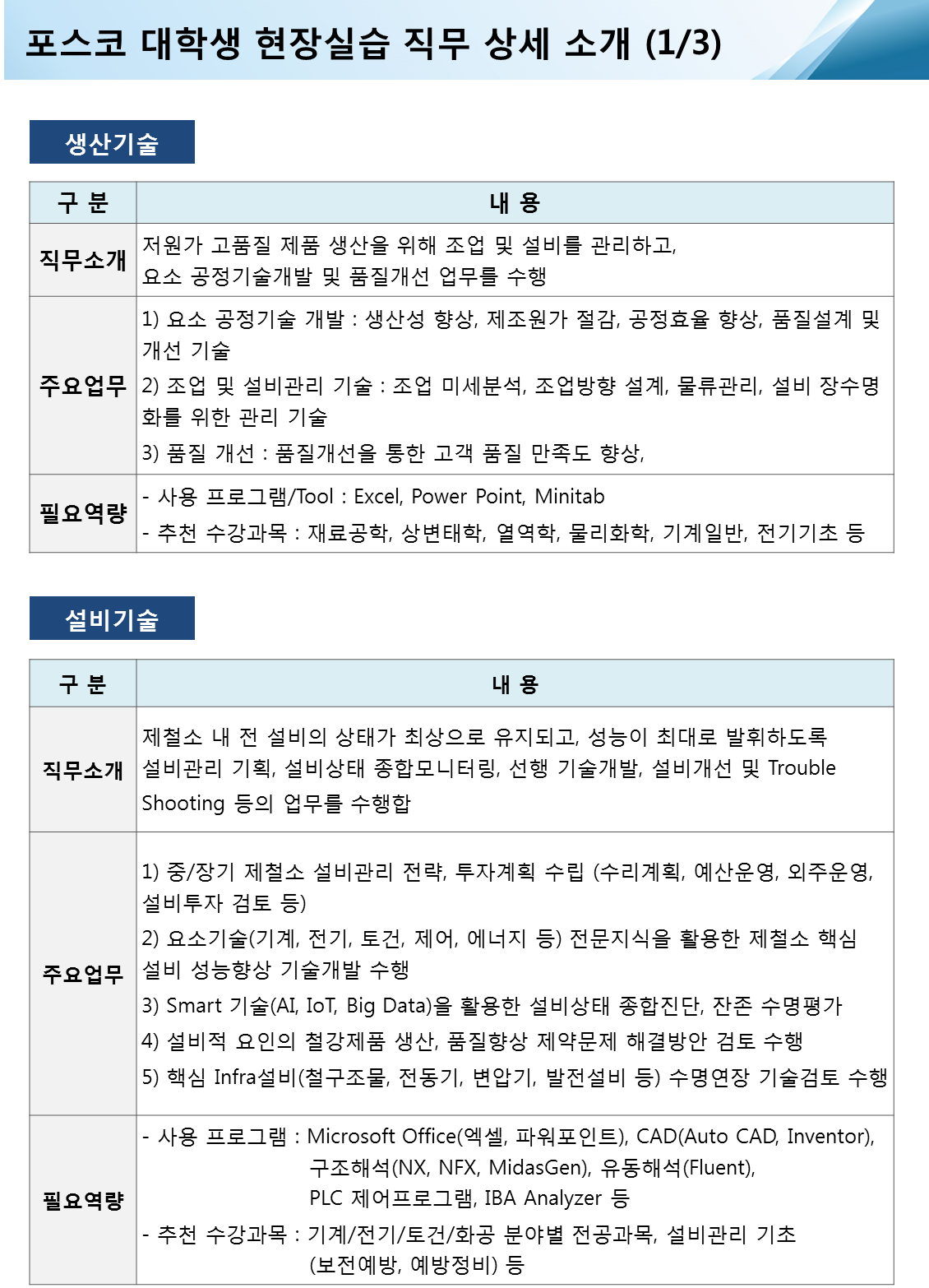 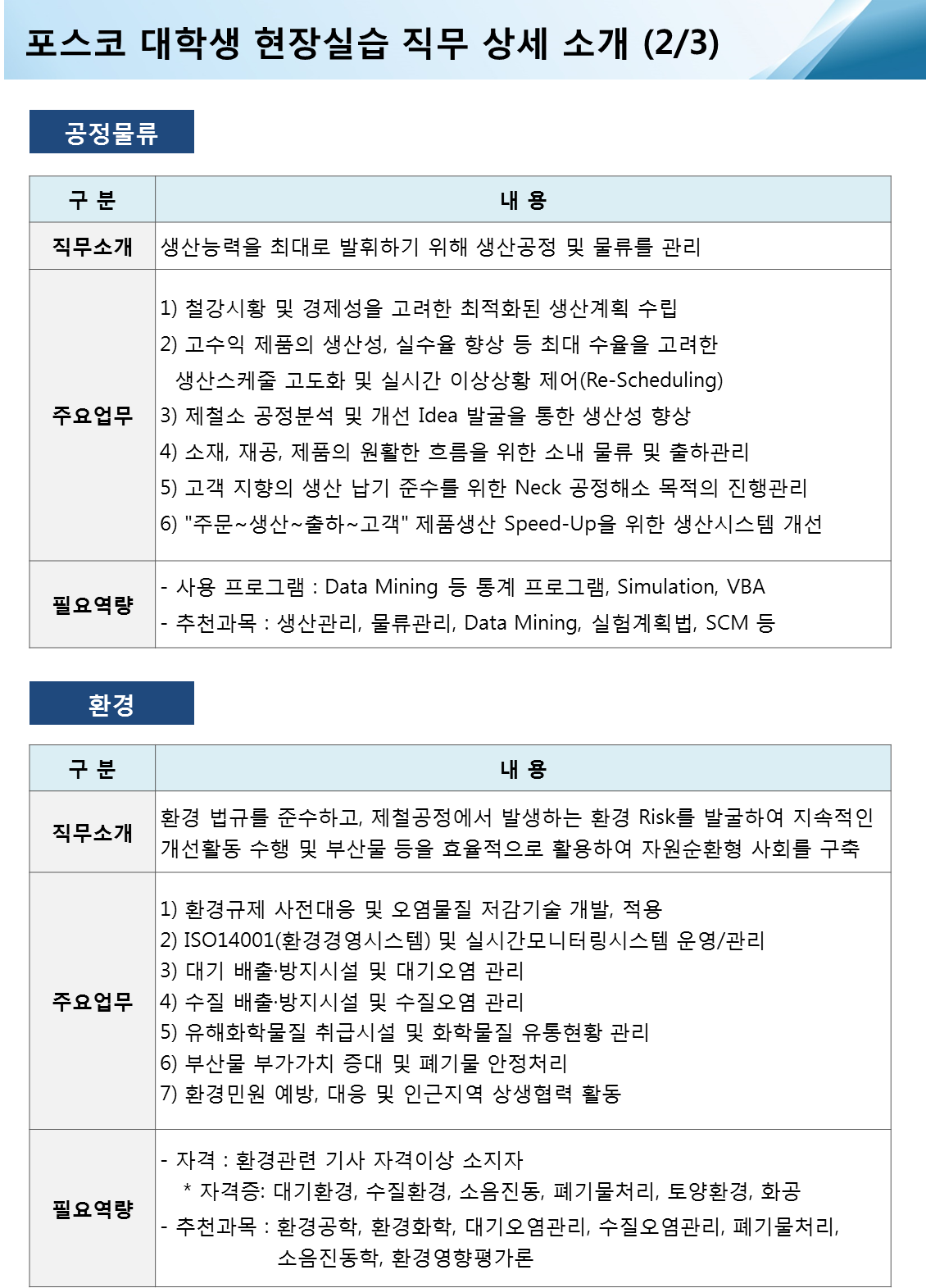 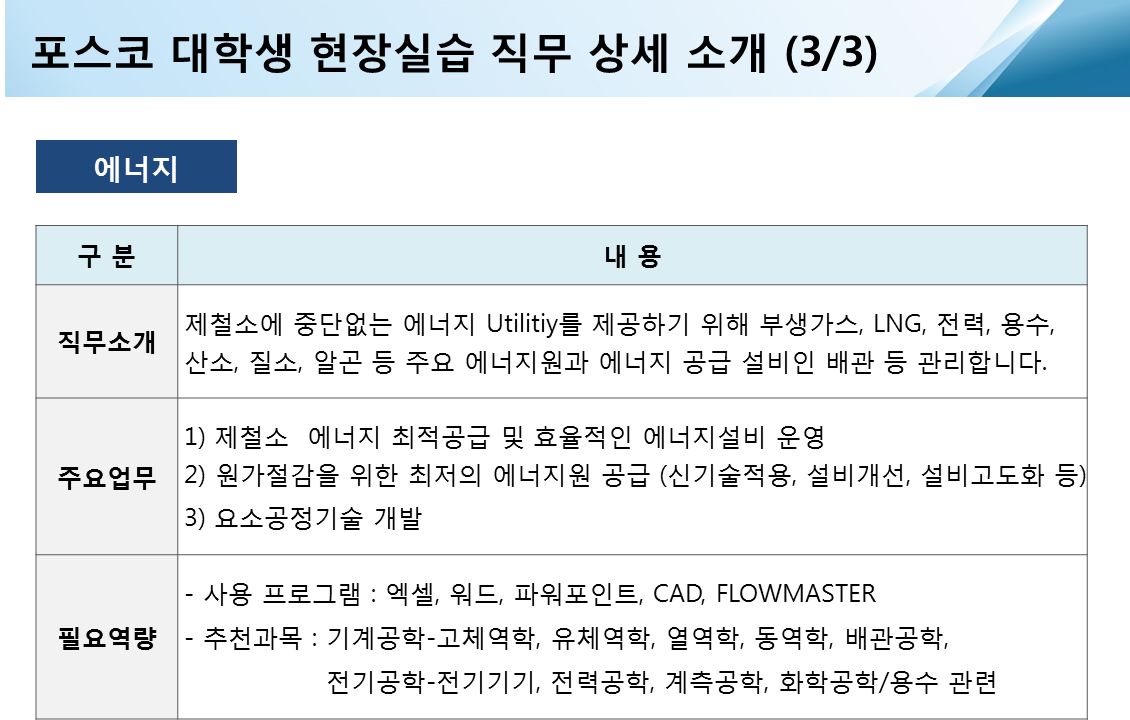 순번성명성별생년월일전공학기학점(취득점/만점)e-Mail연락처
(휴대폰)비 고